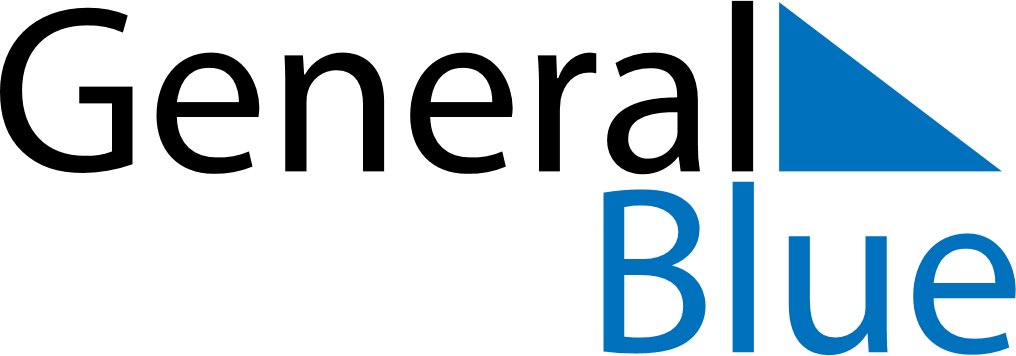 July 2028July 2028July 2028July 2028July 2028July 2028Isle of ManIsle of ManIsle of ManIsle of ManIsle of ManIsle of ManSundayMondayTuesdayWednesdayThursdayFridaySaturday12345678Tynwald Day910111213141516171819202122232425262728293031NOTES